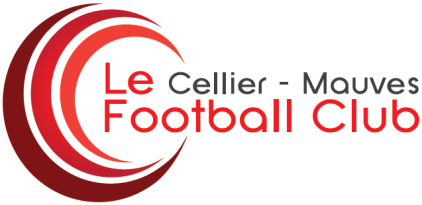 REUNION PRESENTATION T.I. 2018 Vendredi 12 mai 2017à 19H00Salle René Guy CADOU (complexe du Pré aux Oies) à Mauves sur LoireLa saison 2017-2018 approche, et avec elle, la préparation de notre Tournoi Internationale U15 est lancée.Il se déroulera les 31 mars et 1 avril 2018A cette occasion, nous avons besoin de tous afin de préparer et faire vivre le tournoi.Nous vous invitons à une réunion d’information sur l’organisation et le déroulement du tournoi, chacun pourra par la suite déterminer son investissement.Un verre de l’amitié conclura cette présentation.Venez nombreux !